Name: 					Date: 			Lesson 2.1.1 Homework2-6. Suppose you put one of your x-tiles and two unit tiles with another pile of three x-tiles and five unit tiles.  What is in this new pile?  Write it as a sum.   2-7. Suppose one person in your team has two x2-tiles, three x-tiles, and one unit tile on his desk and another person has one x2-tile, five x-tiles, and eight unit tiles on her desk.  You decide to put all of the tiles together on one desk.  What is the name for this new group of tiles?   2-8. Find the area and perimeter of each shape.  Assume that all corners are right angles.  Show all work.   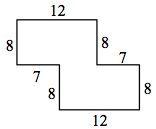 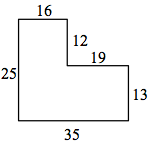 2-9. One meaning of the word evaluate is to find the value of an expression. To evaluate, replace a variable with a number and calculate the result. For example, when you are asked to evaluate the expression 4x − 2 when x= −7, you would put −7 in place of the variable and calculate: 4 · (−7) − 2 = −30.Evaluate the expressions below for the given values of x and y.    + 9  if  x = 38x − 3 + y  if  x = 2  and  y = 12xy  if  x = 5 and  y = −32x2 − y  if  x = 3 and  y = 82-10. For the following problem, define a variable and write an equation (use the 5-D Process if needed).  Then solve the equation to solve the problem.  Write your solution as a sentence.A cable 84 meters long is cut into two pieces so that one piece is 18 meters longer than the other.  Find the length of each piece of cable.   